HABIT 1—BE PROACTIVE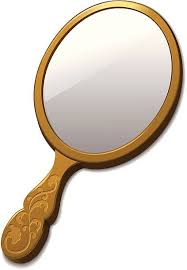 “I used to look in the mirror and only see my flaws. I constantly worried about what other people were thinking about me. This year I’ve decided to try to focus more on what I like about myself. Now I’m not as worried what other people think, I feel stronger and in control.”Directions: Read the chapter on Habit 1. Complete the packet. Your grade will be based on completion up to 100 points.What does proactive mean? ____________________________________________________________________What does reactive mean? _____________________________________________________________________Proactive people make choices based on ____________. Reactive people make choices based on ____________.Give an example of a proactive choice you have made in the last week. ____________________________________________________________________________________________________________________________Give an example of a reactive choice you have made in the last week. _____________________________________________________________________________________________________________________________How could you have handled your reactive choice differently? ___________________________________________________________________________________________________________________________________Below are various examples of reactive and proactive language. With two different colored markers, determine which phrases are which by highlighting proactive in one color and reactive in another.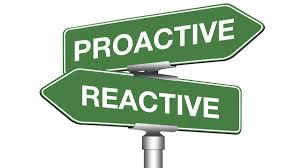 Proactive Language		Reactive LanguageI will				I have to					I can				I can’t				I choose to			You make meRole Play: (Need one water bottle and one soda bottle)Students will role play a hectic morning scenario—woke up late, favorite jeans are dirty, missed the bus, forgot homework. Instructor will shake both bottles and ask students which bottle they would like to open. Explain that the soda bottle represents reactive people—they blow up when things go wrong; the water bottle represents proactive people—they choose to stay calm and work the problem.Students will now go back and replay the role play but this time two of the students will be proactive (using only proactive language) and show how they handle the problem and two students will be reactive (using only reactive language) and show how they react to the problem.Stop And Think Activity: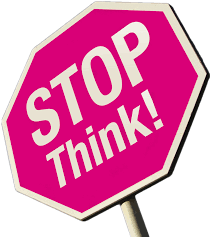 When something happens (event), you can choose to stop and think before responding. You’re in control! The next time you have a choice to make, stop and think:Is this choice mine, or am I letting someone else influence me?Is this a choice I will be proud of?Is this choice going to help me or hurt me?Is this a choice I may regret?Will this choice move me closer to my dreams?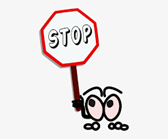 There is one thing we can control—how we respond to what happens to us!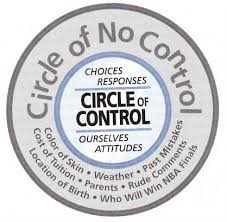 “Getting older means you definitely have more control of your life, but there will always be things you can’t control, like the weather or what other people think, say or do.” From the list below, move the items to either your inner circle—Circle of Control or your outer circle—Circle of No Control.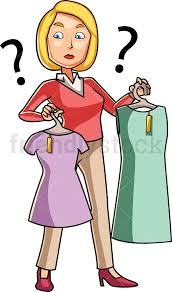 As you get older, you have more choices to make and the choices become more difficult. What are some of the choices you make for yourself now that did not make when you were younger?WHAT IF. . .everyone stopped to think before responding? Only worried about the things in their circle of control?Fill in the blanks:Lives would ____________________________________________________________________________Communities would ______________________________________________________________________Countries would _________________________________________________________________________The World would ________________________________________________________________________If I were proactive more often, my life would be different because _______________________________________________________________________________________________________________________________________________________________________________________________________________HUMAN TOOLS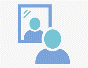 Self-Awareness:		I can stand apart from myself and observe my thoughts and actions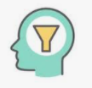 Conscience:		I can listen to my inner voice to know right from wrong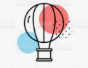 Imagination:		I can envision new possibilities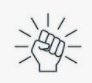 Willpower:		I have the power to chooseThink of a choice you have made recently regarding your personal life—using your knowledge of the 4 human tools, complete the activity indicating how you could have used those tools to make a different choice resulting in a different outcome:Description of Your Choice: _________________________________________________________________________________________________________________________________________________What was the result of your choice? ______________________________________________________How could you have used each of these tools together to have made a different choice:Self-Awareness: _____________________________________________________________________Conscience: _________________________________________________________________________Imagination: ________________________________________________________________________Willpower: _________________________________________________________________________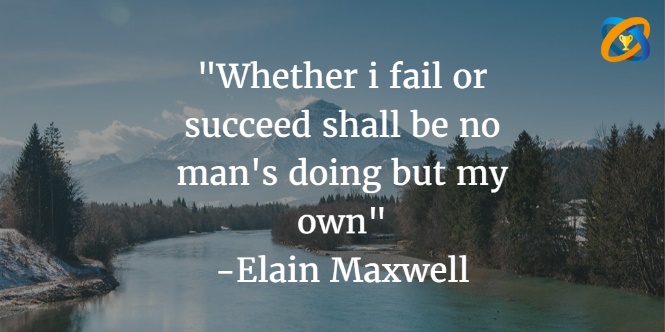 